№ п/пНаименование товара, работ, услугЕд. изм.Кол-воТехнические, функциональные характеристикиТехнические, функциональные характеристикиТехнические, функциональные характеристики№ п/пНаименование товара, работ, услугЕд. изм.Кол-воПоказатель (наименование комплектующего, технического параметра и т.п.)Показатель (наименование комплектующего, технического параметра и т.п.)Описание, значение1.Песочница № 5ПС-05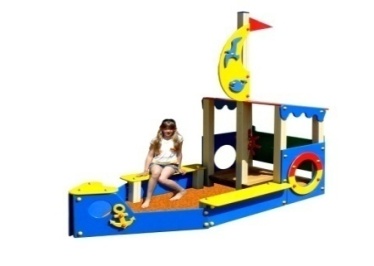 Шт. 11.Песочница № 5ПС-05Шт. 1Высота (мм) Высота (мм) 30101.Песочница № 5ПС-05Шт. 1Длина (мм)Длина (мм)32001.Песочница № 5ПС-05Шт. 1Ширина (мм)Ширина (мм)13401.Песочница № 5ПС-05Шт. 1Применяемые материалыПрименяемые материалыПрименяемые материалы1.Песочница № 5ПС-05Шт. 1СтолбыВ кол-ве 8 шт., выполнены из клееного деревянного бруса, сечением 100х100 мм и имеющими скругленный профиль с канавкой посередине.Снизу столбы заканчивается металлической закладной деталью, которая бетонируются в землю.В кол-ве 8 шт., выполнены из клееного деревянного бруса, сечением 100х100 мм и имеющими скругленный профиль с канавкой посередине.Снизу столбы заканчивается металлической закладной деталью, которая бетонируются в землю.1.Песочница № 5ПС-05Шт. 1ОгражденияВ кол-ве 3шт, выполнены из ламинированной  влагостойкой фанеры марки ФСФ толщиной 18мм., с декоративными накладками в виде рыбок и иллюминатора.В кол-ве 3шт, выполнены из ламинированной  влагостойкой фанеры марки ФСФ толщиной 18мм., с декоративными накладками в виде рыбок и иллюминатора.1.Песочница № 5ПС-05Шт. 1КрышаВ кол-ве 1шт, выполнена из ламинированной влагостойкой фанеры марки ФСФ толщиной 18мм. Крепление скатов крыши с фронтоном осуществляется при помощи оцинкованного уголка 50х50х35мм. В кол-ве 1шт, выполнена из ламинированной влагостойкой фанеры марки ФСФ толщиной 18мм. Крепление скатов крыши с фронтоном осуществляется при помощи оцинкованного уголка 50х50х35мм. 1.Песочница № 5ПС-05Шт. 1Бортовые ограждения песочницы В кол-ве 4шт., выполнены из ламинированной влагостойкой фанеры марки ФСФ толщиной 18ммВ кол-ве 4шт., выполнены из ламинированной влагостойкой фанеры марки ФСФ толщиной 18мм1.Песочница № 5ПС-05Шт. 1СиденьеВ кол-ве 3 шт., выполнено из ламинированной  влагостойкой фанеры марки ФСФ толщиной 18мм.В кол-ве 3 шт., выполнено из ламинированной  влагостойкой фанеры марки ФСФ толщиной 18мм.1.Песочница № 5ПС-05Шт. 1Парус, флагВ кол-ве 2 шт., выполнены из ламинированной  влагостойкой фанеры марки ФСФ толщиной 18мм.В кол-ве 2 шт., выполнены из ламинированной  влагостойкой фанеры марки ФСФ толщиной 18мм.1.Песочница № 5ПС-05Шт. 1МатериалыКлееный деревянный брус выполнен из сосновой древесины, подвергнуты специальной обработке и сушке до мебельной влажности 7-10%, тщательно отшлифованы со всех сторон и покрашены в заводских условиях профессиональными двух компонентной краской. Влагостойкая ламинированная фанера марки ФСФ, все углы фанеры закругленными, радиус 20мм, ГОСТ Р 52169-2012 Детали из фанеры имеют полиакрилатное покрытие, специально предназначено для применения на детских площадках, стойко к сложным погодным условиям, истиранию, устойчиво к воздействию ультрафиолета и влаги. Металл покрашен термопластичной порошковой краской. Заглушки пластиковые, цветные. Все метизы оцинкованы.ГОСТ Р 52169-2012, ГОСТ 52301-2013Клееный деревянный брус выполнен из сосновой древесины, подвергнуты специальной обработке и сушке до мебельной влажности 7-10%, тщательно отшлифованы со всех сторон и покрашены в заводских условиях профессиональными двух компонентной краской. Влагостойкая ламинированная фанера марки ФСФ, все углы фанеры закругленными, радиус 20мм, ГОСТ Р 52169-2012 Детали из фанеры имеют полиакрилатное покрытие, специально предназначено для применения на детских площадках, стойко к сложным погодным условиям, истиранию, устойчиво к воздействию ультрафиолета и влаги. Металл покрашен термопластичной порошковой краской. Заглушки пластиковые, цветные. Все метизы оцинкованы.ГОСТ Р 52169-2012, ГОСТ 52301-2013